NAROČILNICA REPRODUKCIJ ARHIVSKEGA GRADIVA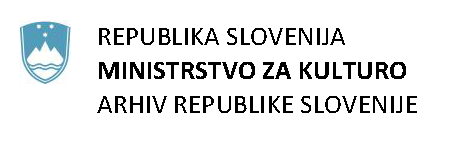 IZPOLNI UPORABNIK□ osebni prevzem□ poslati na naslov: _________________________________________________________*obračuna se vsaka začeta minutaIZPOLNI ARHIVZap. št. ____________ID uporabnika: _____________PRIIMEK IN IME UPORABNIKA________________________________________________VRSTA REPRODUKCIJEŠTEVILO REPRODUKCIJ (izpolni arhiv)□   Kopija, natis  Barvni način: barvno / čbstrani□   Sken  Barvni način:  barvno / čb  Resolucija:  300 / 600 / 1200 dpi  Format:  JPG / TIFF / PDFstrani□   Digitalna fotografijafotografij□   Izpis na zunanji medij (CD / DVD / USB) datotek□   Digitalizacija filmskega gradivaminut□   Drugo:strani / datotekDatum naročila: ________________Podpis uporabnika:________________IZVLEČEK CENIKAIZVLEČEK CENIKAIZVLEČEK CENIKAIZVLEČEK CENIKAIZVLEČEK CENIKAStoritevCena v EURStoritevCena v EURKopija ali natisKopija ali natisSkeniranjeSkeniranjeA4 čb0,15A40,15A4 barvno0,70A30,30A3 čb0,25A21,00A3 barvno1,40A12,00Digitalno fotografiranje (arhiv)Digitalno fotografiranje (arhiv)Izpis digitaliziranih posnetkovIzpis digitaliziranih posnetkovposnetek1,15CD2,00Reproduciranje z lastno opremoReproduciranje z lastno opremoDVD3,00na dan5,00USB 4 GB5,00na mesec50,00USB 8 GB10,00na leto250,00USB 16 GB20,00Skeniranje mikrofilmov s 16, 35 mm filma ali fišaSkeniranje mikrofilmov s 16, 35 mm filma ali fišaDigitalizacija filmskega gradivaDigitalizacija filmskega gradivaposnetek0,40Izdelava inserta (minuta)*40,10Skeniranje v lastni režiji z opremo arhivaSkeniranje v lastni režiji z opremo arhivaposnetek0,10Signatura fondaTehnična enotaPopisna enota, številka spisa ali opis dokumentaNaročilo sprejel:Pregledal in odobril:Reproduciral:Kopije prejel: